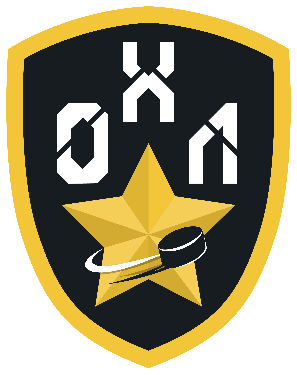  ВСЕРОССИЙСКИЙ ЧЕМПИОНАТОФИЦЕРСКОЙ ХОККЕЙНОЙ ЛИГИСЕЗОН 2022-2023ДИВИЗИОН: ____________________КОМАНДА: _____________________Тренер команды:   _____________________________________________________________________ИГРОВОЙ № (вратари указываются первыми, полевые игроки в порядке возрастания номеров)ПОЗИЦИЯФАМИЛИЯ ИМЯ(напротив фамилии капитана и ассистентов указать соответственно «К» и «А»)ВрВрЗащНап